Welcome to Zion!
Guests please record your attendance on a pink pad in the pew rack and let us know how we can be of service to you.  Holy Communion at ZionThe Lord’s Supper is celebrated at this congregation as Jesus has given it. As he says, our Lord gives into our mouths not only bread and wine but his very body and blood to eat and to drink for the forgiveness of sins and to strengthen our union with him and with one another. Our Lord invites to his table those who trust his words, repent of all sin, and set aside any refusal to forgive and love as he forgives and loves us, that they may show forth his death until he comes. All communicants need to register in the narthex prior to the service.Because those who eat and drink our Lord’s body and blood unworthily do so to their great harm and because Holy Communion is a confession of the faith which is confessed at this altar, any who are not yet instructed, in doubt, or who hold a confession differing from that of this congregation and The Lutheran Church—Missouri Synod, are asked not to commune until they are able to speak with our pastor first.  He is happy to visit with you about the Christian faith and how to receive the Lord’s Supper for your good and for the good of others. Those not communing are invited to come to the altar, cross your arms in front of you, and bow your head to receive a pastoral blessing. The Righteousness of ChristJesus warns that “unless your righteousness exceeds that of the scribes and Pharisees, you will never enter the kingdom of heaven” (Matt. 5:20), but He also calls His imperfect people “the salt of the earth” and “the light of the world” (Matt. 5:13, 14). That’s because the Lord Jesus came not to abolish the Law or the prophets, “but to fulfill them” (Matt. 5:17) in perfect faith and love. Since He does and teaches all of God’s commandments, He is “called great in the kingdom of heaven” (Matt. 5:19). God manifests His “demonstration of the Spirit and of power” in “Jesus Christ and him crucified” (1 Cor. 2:2–4), and through the preaching of the Gospel He gives His “secret and hidden wisdom” (1 Cor. 2:7). Christ gives this perfect righteousness to His people, and it leads them to true fasting, which is “to loose the bonds of wickedness, to undo the straps of the yoke, to let the oppressed go free” (Is. 58:6) and “to share your bread with the hungry and bring the homeless poor into your house” (Is. 58:7).ZIONLUTHERANCHURCH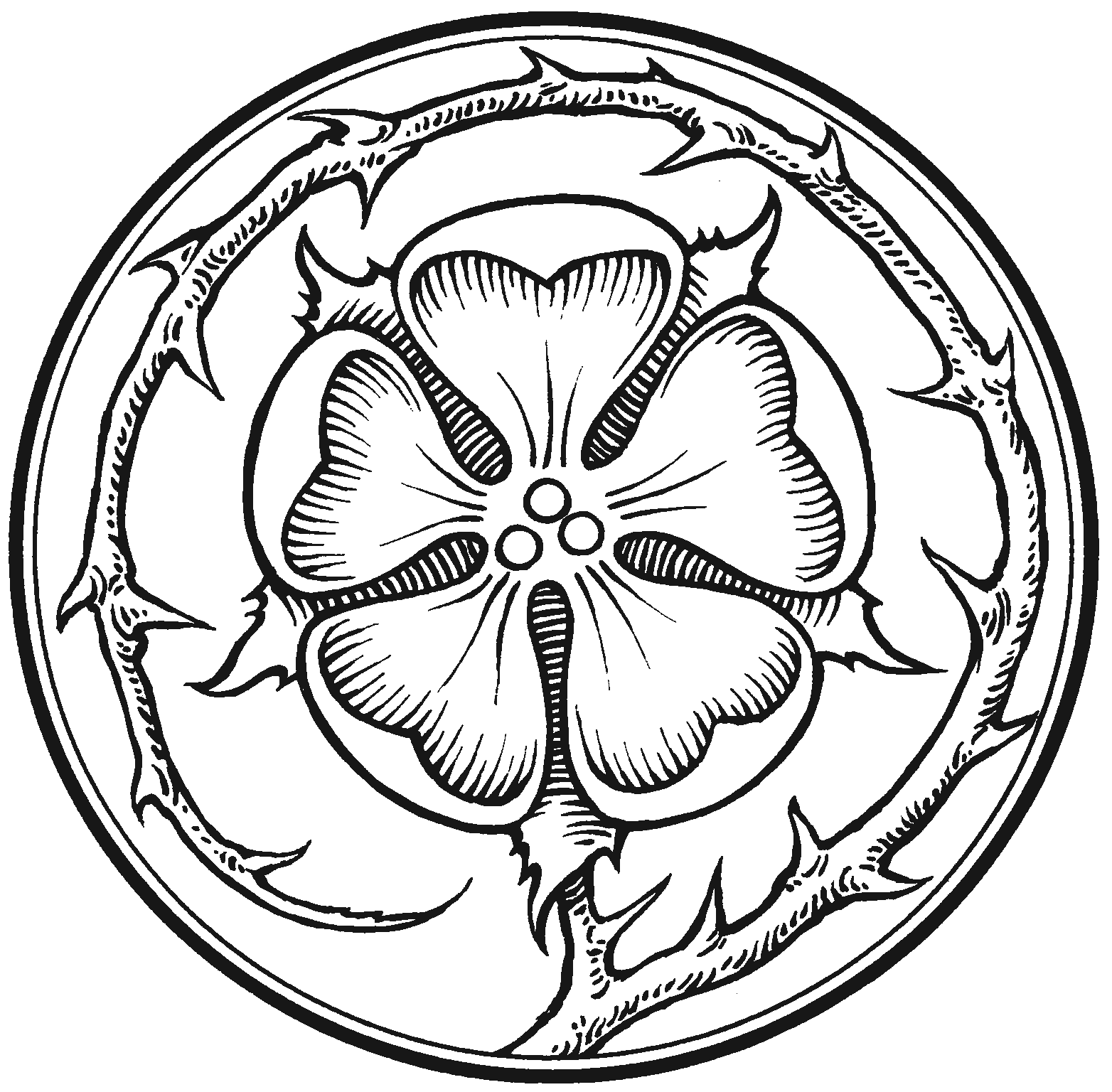 KEARNEY, NEBRASKAPrayers for Our MembersPrayers for Our MembersPrayers for Our MembersMarc & Lyn HoffmanAwaiting AdoptionAwaiting AdoptionJudy AhrensHealingHealingVaughn Albrecht (Northridge)HealingHealingTom AltwineUpcoming SurgeryUpcoming SurgeryElaine BussHealingHealingLyle Colsden (Mt. Carmel)HealingHealingRon DeLaetHealingHealingNancy DissmeyerHealingHealingDawn DulitzHealingHealingPat Flodine  (Cambridge Court)HealingHealingVi FoxHealingHealingRuby HatfieldUpcoming SurgeryUpcoming SurgeryBryceton HerreraHealingHealingKen HockemeierHealingHealingLinda NuttelmanHealingHealingLavonne PetersonHealingHealingDorothy SikesHealingHealingBrienne SplittgerberLaw EnforcementLaw EnforcementNorbert SmithRecovery from SurgeryRecovery from SurgeryHazel StickneyHealingHealingKim VosHealingHealingEvelyn WuehlerHealingHealingPrayers for Our Members’ Family & FriendsPrayers for Our Members’ Family & FriendsPrayers for Our Members’ Family & FriendsRebecca Voller (Steve and Fran Junge’s daughter)Rebecca Voller (Steve and Fran Junge’s daughter)Expectant motherDon Berg (Evelyn Heiden’s brother)Don Berg (Evelyn Heiden’s brother)HealingPatty Ellis (Fran Junge’s sister)Patty Ellis (Fran Junge’s sister)ChemoKen Erickson (Friend of Richmond’s and Florang’s)Ken Erickson (Friend of Richmond’s and Florang’s)CancerMarcella Esslinger (Marilyn Fuqua’s sister)Marcella Esslinger (Marilyn Fuqua’s sister)CancerJeweldine Gaibler (Joyce Hartman’s mother)Jeweldine Gaibler (Joyce Hartman’s mother)HealingBrian Gibreal (Marilyn Fuqua's grandson)Brian Gibreal (Marilyn Fuqua's grandson)HealingLois Hanson (Pastor Hanson’s wife)Lois Hanson (Pastor Hanson’s wife)HospitalizedErin Hargon (Jerry & Marge Hansen’s daughter)Erin Hargon (Jerry & Marge Hansen’s daughter)HealingJess Hinz (Friend of the Bates’ family)Jess Hinz (Friend of the Bates’ family)HealingRoger Hoffman (Marc’s father)Roger Hoffman (Marc’s father)HealingJan Jurgens (Julie Zobel’s mother)Jan Jurgens (Julie Zobel’s mother)HealingDan MarquetteDan MarquetteCancerDonna Peterson (Lavonne Peterson’s cousin)Donna Peterson (Lavonne Peterson’s cousin)CancerGilbert Splittgerber (Tony & Ryan’s grandfather)Gilbert Splittgerber (Tony & Ryan’s grandfather)HealingFloyd Stutzman (Friend of Bruce & Joni Brooks)Floyd Stutzman (Friend of Bruce & Joni Brooks)HealingTyrone Uhlir (Pam’s nephew)Tyrone Uhlir (Pam’s nephew)HealingBetty Wilken (Carol Florangs’s mother)Betty Wilken (Carol Florangs’s mother)HealingRev. James, Rev. Trump, Rev. KuddesRev. James, Rev. Trump, Rev. KuddesMissionariesKyle Melroy, John Christensen, Mike Heurtz, Trent MacKleyKyle Melroy, John Christensen, Mike Heurtz, Trent MacKleyMilitaryZion Members who have fallen away from the faithZion Members who have fallen away from the faithRepentance & FaithDivine ServiceDivine ServiceDivine ServiceDivine ServiceDivine ServiceDivine ServiceDivine ServiceDivine ServiceDivine ServiceDivine ServiceDivine ServiceSetting ThreeSetting ThreeSetting ThreeSetting ThreeSetting ThreeSetting ThreeSetting ThreeSetting ThreeSetting ThreeSetting ThreeSetting ThreeWelcome & AnnouncementsWelcome & AnnouncementsWelcome & AnnouncementsWelcome & AnnouncementsWelcome & AnnouncementsWelcome & AnnouncementsWelcome & AnnouncementsWelcome & AnnouncementsWelcome & AnnouncementsWelcome & AnnouncementsPreparationPreparationPreparationPreparationPreparationPreparationPreparationPreparationPreparationPreparationOpening HymnOpening HymnOpening HymnOpening HymnOpening HymnOpening HymnOpening Hymn#411#411#411#411Confession and AbsolutionConfession and AbsolutionConfession and AbsolutionConfession and AbsolutionConfession and AbsolutionConfession and AbsolutionConfession and AbsolutionConfession and AbsolutionConfession and Absolutionp.184p.184Service of the WordService of the WordService of the WordService of the WordService of the WordService of the WordService of the WordService of the WordService of the WordService of the WordService of the WordIntroitIntroitIntroitIntroitIntroitIntroitIntroitBulletin InsertBulletin InsertBulletin InsertBulletin InsertKyrieKyrieKyrieKyrieKyrieKyrieKyrie p. 186 p. 186 p. 186 p. 186  Gloria In Excelsis                             Gloria In Excelsis                             Gloria In Excelsis                             Gloria In Excelsis                           p. 187p. 187p. 187p. 187p. 187p. 187p. 187SalutationSalutationSalutationSalutationSalutationSalutationSalutationp. 189p. 189p. 189p. 189Collect of the DayCollect of the DayCollect of the DayCollect of the DayCollect of the DayCollect of the DayCollect of the DayBulletin InsertBulletin InsertBulletin InsertBulletin InsertResponseResponseResponseResponseResponseResponseResponsep. 189p. 189p. 189p. 189First ReadingFirst ReadingIsaiah 58:3-9aIsaiah 58:3-9aIsaiah 58:3-9aIsaiah 58:3-9aIsaiah 58:3-9aIsaiah 58:3-9aIsaiah 58:3-9aIsaiah 58:3-9aIsaiah 58:3-9aGradual HymnGradual HymnGradual Hymn         Bulletin Insert         Bulletin Insert         Bulletin Insert         Bulletin Insert         Bulletin Insert         Bulletin Insert         Bulletin Insert         Bulletin InsertEpistle 1 Corinthians 2:1-121 Corinthians 2:1-121 Corinthians 2:1-121 Corinthians 2:1-121 Corinthians 2:1-121 Corinthians 2:1-121 Corinthians 2:1-121 Corinthians 2:1-121 Corinthians 2:1-121 Corinthians 2:1-12Alleluia and VerseAlleluia and VerseAlleluia and VerseAlleluia and VerseAlleluia and Versep.190p.190p.190p.190p.190p.190Holy GospelHoly GospelHoly GospelHoly GospelHoly GospelHoly GospelMatthew 5:13-20Matthew 5:13-20Matthew 5:13-20Matthew 5:13-20Matthew 5:13-20Gospel ResponseGospel ResponseGospel ResponseGospel ResponseGospel ResponseGospel Responsep. 191p. 191p. 191p. 191p. 191Apostles’ CreedApostles’ CreedApostles’ CreedApostles’ CreedApostles’ CreedApostles’ Creedp. 192p. 192p. 192p. 192p. 192Hymn of the DayHymn of the DayHymn of the DayHymn of the DayHymn of the DayHymn of the DayBulletin Insert Bulletin Insert Bulletin Insert Bulletin Insert Bulletin Insert SermonSermonSermonSermonSermonSermonSermonOffertoryOffertoryOffertoryOffertoryOffertoryOffertoryOffertoryp. 192p. 192p. 192p. 192Prayer of the ChurchPrayer of the ChurchPrayer of the ChurchPrayer of the ChurchPrayer of the ChurchPrayer of the ChurchPrayer of the Churchp. 193p. 193p. 193p. 193Sharing of the PeaceSharing of the PeaceSharing of the PeaceSharing of the PeaceSharing of the PeaceSharing of the PeaceSharing of the PeaceGathering of the OfferingGathering of the OfferingGathering of the OfferingGathering of the OfferingGathering of the OfferingGathering of the OfferingGathering of the OfferingService of the SacramentService of the SacramentService of the SacramentService of the SacramentService of the SacramentService of the SacramentService of the SacramentService of the SacramentService of the SacramentService of the SacramentService of the SacramentPrefacePrefacePrefacePrefacePrefacePrefacePrefacePrefacep. 194p. 194p. 194SanctusSanctusSanctusSanctusSanctusSanctusSanctusSanctusp. 195p. 195p. 195Lord’s PrayerLord’s PrayerLord’s PrayerLord’s PrayerLord’s PrayerLord’s PrayerLord’s PrayerLord’s Prayerp. 196p. 196p. 196The Words of Our LordThe Words of Our LordThe Words of Our LordThe Words of Our LordThe Words of Our LordThe Words of Our LordThe Words of Our LordThe Words of Our Lordp. 197p. 197p. 197Pax DominiPax DominiPax DominiPax DominiPax DominiPax DominiPax DominiPax Dominip. 197p. 197p. 197Agnus DeiAgnus DeiAgnus DeiAgnus DeiAgnus DeiAgnus DeiAgnus DeiAgnus Deip. 198p. 198p. 198Distribution       #578, #602, #782, #825Distribution       #578, #602, #782, #825Distribution       #578, #602, #782, #825Distribution       #578, #602, #782, #825Distribution       #578, #602, #782, #825Distribution       #578, #602, #782, #825Distribution       #578, #602, #782, #825Distribution       #578, #602, #782, #825Distribution       #578, #602, #782, #825Distribution       #578, #602, #782, #825Distribution       #578, #602, #782, #825Nunc DimittisNunc DimittisNunc DimittisNunc DimittisNunc DimittisNunc DimittisNunc Dimittisp.165p.165p.165p.165ThanksgivingThanksgivingThanksgivingThanksgivingThanksgivingThanksgivingThanksgivingThanksgivingp. 200p. 200p. 200Salutation and BenedictionSalutation and BenedictionSalutation and BenedictionSalutation and BenedictionSalutation and BenedictionSalutation and BenedictionSalutation and BenedictionSalutation and Benedictionp. 201p. 201p. 201Closing HymnClosing HymnClosing HymnClosing HymnClosing HymnClosing HymnClosing HymnClosing Hymn#643#643#643Sun02/059:00a10:15a10:15a10:15aBirthdaysDivine ServiceBible StudyBible ClassAdult Instruction ClassMiriam GauntJanel LangeMon02/06Birthdays---Tues02/071:30p6:00p7:00p7:00pBirthdaysSleeping MatsSchool FoundationBoard of StewardshipBoard of EducationThomas AltwinePhilip KreutzerKaren YendraWed02/088:25a5:00p5:45p6:00p7:00pBirthdaysChapelHandchimesMidweekHandbellsChoirJina SautterDarcy WillersThurs02/09BirthdaysPauline JacobsonFri02/10BirthdaysRandall AhrensTanner OertwigHeath SchakeWayne SikesSat02/115:00pBirthdaysDivine Service---Sun02/129:00a10:15a10:15a10:15aDivine ServiceSunday SchoolBible StudyAdult Instruction Class